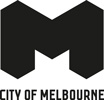 Arts House Program GuideSeason 2, 2018Acknowledgement of Traditional OwnersArts House respectfully acknowledges the Traditional Owners of the land, the Boon Wurrung and Woiwurrung (Wurundjeri) peoples of the Kulin Nation and pays respect to their Elders, past and present.For the Kulin Nation, Melbourne has always been an important meeting place for events of social, educational, sporting and cultural significance.Today we are proud to say that Melbourne is a significant gathering place for all Aboriginal and Torres Strait Islander peoples.Message from the City Of MelbourneSeason 2 at Arts House promises another stimulating series of bold and provocative works. A creative city thrives when its contemporary performance scene is robust and collaborative – and Arts House plays an important role in supporting artists to test their ideas. As Melbourne’s centre for contemporary and experimental performance, Arts House invests in the creation and development of new work. We’re proud that this enriches Melbourne’s artistic climate as a whole and enhances the city’s liveability.Alongside presentations of local and national work, Arts House continues to champion the contribution of artists in the civic realm through projects like Refuge. This season, together with emergency management organisations, artists and the community, Refuge will explore preparation and response to epidemics, and the health impacts of climate change.We invite regular audiences and first-time visitors to explore the Season 2 program with an open mind and an eye for the unexpected.Sally Capp
Lord Mayor of MelbourneCr Rohan Leppert
Chair, Arts, Culture and HeritageContentsSeason 2 Welcome………………………………………………………………………………….6Highness – Melanie Jame Wolf / Savage Amusement	6Crackers n Dip with Chase n Toey – Carly Sheppard & Josh Twee	7Carnival of Futures – one step at a time like this	8Overture – Jo Lloyd	9Refuge 2018: Pandemic	10Isolate & Contain! Mapping the Pandemic – Lee Shang Lun with PlayReactive	13Hypothetical: What If? – Michele Lee	14Supper Club: Sanatorium	15We Contain Multitudes – Madeleine Flynn & Tim Humphrey, with Live Umbrella Finland	16Outbreak– Lee Shang Lun with PlayReactive	16In Case of… – Kate Sulan, with students from St Joseph’s Flexible Learning Centre	17Ruth Crow Corner– Lorna Hannan	17Tiddafly – Ellen van Neerven	18Apitherapy Quarantine– Jen Rae, Fair Share Fare	18Practising for a Disaster – with Australian Red Cross	19Melbourne Fringe at Arts House  13-30 Sep	20Capitalism Works for Me!True/False– Steve Lambert	21While You Sleep – Sal Cooper & Kate Neal	22The Infirmary – Triage Live Art Collective	23A Mysterious Illness – Daniel Jenatsch	24Die! Die! Die! Old People Die! – Ridiculusmus	25The Director – Lara Thoms	26vigil/wake – Peta Murray	27Supper Club: The C Word– Dan Koop	28Bushland – French & Mottershead	29Public Cooling House – Punctum	30The New National Sport – Cigdem Aydemir	31Accessible Performances	32In Creation	34Artists-in-Residence 2018	36Listening Room Residencies	37Project Supporters	38Venue	40Bookings	41Season 2, 2018 Mere MortalsWe mere mortals all eventually return to where we began. The prospect can be frightening – and time is ticking! We each experience our lives, our plans, our contributions and our survival uniquely. In Season 2, 2018, we explore what it means to be subjects, to watch the clock, think of the future, and care for each other when the time comes.First up, heads will roll when we meet two archetypes from different ends of the economic spectrum: the queen, in Melanie Jame Wolf’s HIGHNESS; and in Crackers n Dip with Chase n Toey, Carly Sheppard’s charming bouffon, Chase from Frankston. Jo Lloyd’s OVERTURE nods to both the classical and the contemporary; and one step at a time like this’s Carnival of Futures introduces expert oracles: futurists!This year’s Refuge proliferates with artworks and experiences focused on how we live through epidemics. Arts House becomes a ‘nerve centre’ for four days as we explore how communities prepare, respond and forecast the survival of disease.Later in the season we ask you to expand your idea of how we celebrate our short and precious lives. Firstly, we’re discombobulated by a fugue – both musically and psychologically – with Kate Neal and Sal Cooper, and explore ageing and death in Ridiculusmus’s ‘seriously funny’ Die! Die! Die! Old People Die!. With Triage Live Art Collective we consider vulnerability and care in The Infirmary; while The Director teams creator Lara Thoms with a former funeral director, in a work about the ceremonies we all wish we could create. We also host Supper Club: The C-Word, exploring cancer with Dan Koop and collaborators from the Peter MacCallum Cancer Centre; take part in a vigil and wake with death-literate artist, Peta Murray; and experience Daniel Jenatsch’s multimedia installation about ‘a mysterious illness’ that saw scores of people taken to hospital from Melbourne Airport.To close out the year we finally get to see Cigdem Aydemir’s The New National Sport, slated for the Festival of Live Art but unfairly washed-out!Walk towards the light with us as we lead you through a serious, wonderful and playful season.— Josh Wright
Acting Artistic DirectorAustralian PremierePerformance & video series Highness – Melanie Jame Wolf / Savage AmusementDedicated to every queen you’ve ever met, HIGHNESS parades the regal feminine from the famous to the everyday, shape-shifting through a shining array of queen personas. Highly performative and visually immersive, HIGHNESS richly considers the work of wearing a crown: its freedoms and limitations; colony, blood and theft; the trick of appearing born to rule; duty, devotion and spectacle.Lavish, comedic, disturbing and touching, HIGHNESS is for people who love the moving image, people who love pop, people who love performance, people who love women, people who love drag: people who love queens.“…a dazzling and thought provoking performance with female drag.” tanzraumberlin.deCreative Director, Writer & Choreographer: Melanie Jame Wolf 
Video: Sam Smith, Melanie Jame Wolf 
Sound Designer: Annika Henderson, Savage Amusement
Costumes: Veronika Schneider
Performers: Martin Hansen, Ivey Wawn, Melanie Jame WolfTicket Price: $35 I $30 I $25Warning: Smoke effectsAccess: Wheelchair accessible Times and Dates: 48pm, Wed 18 – Sat 21 Jul 60 minsVideo series from 7pmLocation: Arts House, North Melbourne Town Hall, 521 Queensberry St, North MelbourneWorld PremiereImmersive theatre & dance Crackers n Dip with Chase n Toey – Carly Sheppard & Josh TweeAye wots doin? You wanna come over our place? We’re Chase n Toey, and we wanna cordially invite you over for a ceremonial gathering. We gonna crack some tinnies and burn some incense! Lets get spiritchule! See ya then champs!Crackers n Dip with Chase n Toey is an irreverent, immersive exploration of confused and entangled cultural and social intersections – a celebration of survival and companionship in the face of loss.“…a haunting production piece; its commentary on the modern Aboriginal Australian is truly evocative.” ArtsHub, on White FaceOriginal Concept: Carly Sheppard
Devisors, Choreographers & Performers: Carly Sheppard, Josh Twee 
Sound Designer: Daniel NixonTicket Price: $30 I $20 I $15Warning: Adult concepts & language, smoking and nudityAccess: Wheelchair accessible, Audio described 6pm tactile tour, 7pm
performance, Sat 21 JulTimes and Dates: 47pm, Wed 18 – Sat 21 Jul & Wed 25 – Sat 28 Jul5pm, Sun 22 Jul & Sun 29 Jul60 minsLocation: Arts House, North Melbourne Town Hall, 521 Queensberry St, North MelbourneWorld PremiereOne-on-one performance Carnival of Futures – one step at a time like thisCreated with two futurists, Carnival of Futures is a series of one-on-one micro-performances that dance around questions, insights and predictions of our personal and collective futures. Share breakfast with a mutant futurist; kneel before an oracle; journey to your own end; measure your hope/lessness – or simply have a lie down.A chance to pause and imagine, face difficulties and obstacles, Carnival of Futures invites you to reflect, act and ‘dream forward’.“…few performances manage to so completely tear through the bubble of reserve in which we spend most of our lives.” RealTime, on en routeCreators: one step at a time like this (Suzanne Kersten, Clair Korobacz, Julian Rickert, Sharon Thompson) 
Collaborating Futurists: Bridgette Engeler, Jose Ramos 
Associate Artist: Katerina Kokkinos-KennedyTicket Price: $35 l $30 l $25 Warning: Contains smoke effects, coarse language, confined spaces, walking and stairsAccess: Accessible performances 8.30pm, Fri 17 Aug (please note only two Auslan tickets available, as this is a one-on-one work)Times and Dates: 46pm & 8.30pm, Wed 8 – Sat 11 Aug & Wed 15 – Sat 18 Aug 2pm & 4.30pm, Sun 12 & 19 Aug120 minsLocation: Arts House, North Melbourne Town Hall, 521 Queensberry St, North MelbourneWorld PremiereDanceOverture – Jo LloydWhen Jo Lloyd was young she would pretend to interview famous people she’d like to meet. OVERTURE considers the unrequited, the unattainable; how we attempt to connect with particular beings of interest/ obsession, including each other.Creating shared fictions, OVERTURE’s dancers reconstruct and invoke lost heroes to play out impossible scenarios. Fabrication is the engine for endless desire as they transcend barriers to be together.As Lloyd’s choreography moves gloriously on the precipices of the possible and unthinkable, OVERTURE reminds us that what is in the frame is not always what was in the picture.“Electrifying... Jo’s choreography is a gift to watch.” Planet Arts, on Confusion for ThreeDirector & Choreographer: Jo Lloyd 
Performers: Deanne Butterworth, Rebecca Jensen, Shian Law, Jo Lloyd 
Composer: Duane Morrison
Lighting & Set Designer: Jennifer Hector
Costume Designer: Andrew Treloar 
Dramaturge: Anny MokotowTicket Price: $35 I $30 I $25

Warning: Nudity, loud music and noise effectsAccess: Wheelchair accessibleTimes and Dates: 47pm, Tue 14 – Sat 18 Aug5pm, Sun 19 Aug60 minsLocation: Arts House, North Melbourne Town Hall, 521 Queensberry St, North MelbourneRefuge 2018: Pandemic Arts House becomes a ‘nerve centre’ for four days as we explore ways to creatively prepare for, respond to and forecast the survival of disease.Refuge 2018: 		29 August –
Pandemic 		1 SeptemberAudio described Refuge 2018: Pandemic (various artworks and activities) 2–4pm, Sat 1 SepThe scenarios:2016: FLOOD					2017: HEATWAVEKing tides, rainfall upstream,				A heatwave is predicted for	storms and rising sea levels				the city – with six consecutivecombine to cause a flooding				days of extreme heat over 40	event in the North Melbourne				degrees. Who is most vulnerablearea. How will the community				in the heat?respond?“Climate change is altering the environment in ways that increase the potential for viruses.”
— Maryn McKenna, New York TimesExtreme heat, rising sea levels, forced migration, increased spread of diseases, social unrest, extinctions – climate catastrophe is here. Refuge is now in year three of a five-year project that examines potential climate-related disasters and traces how we might collectively respond.Refuge 2018: Pandemic explores the health impacts of climate change: epidemics, grief, stigma, and anxieties invoked by the language of disease. In nightmares, and in histories past and present – including those of colonisation and genocide – pandemics have brought unspeakable disaster on communities. Our bodies, and those of our loved ones, are our most valued possessions. Pandemics and epidemics challenge us to understand our corporeality, fears and taboos; and teach us the necessity of ritual.Refuge’s offering is radical and full of compassion. How can we write ourselves into some of the scariest scenarios imaginable? We owe this thinking to our communities, and we need to find as many ways as possible to prepare. Over four busy days that include public forums, games, conversations and artistic works, join us at Refuge 2018: Pandemic at the North Melbourne Town Hall for real information and real science, as we get real creative in our readiness for what the future may hold.2018: PANDEMIC			2019: DISPLACEMENT			2020: URBAN CAMPEnforced social isolation, health,	The social and environmental			The unmanageable city; analerts, and national hospitals 		impacts of climate change mean		international convergence of	and morgues at capacity. How		mass displacement of peoples from		people and knowledges, anis relief provided when the risk		across our region, the Pacific 			urban camp, a conference andof contagion means no public		Islands. How do we respond to		temporary shelter in publicgathering?			mass arrivals and care for our			space. What complications andregional neighbours?			opportunities will arise?Live interactive game Isolate & Contain! Mapping the Pandemic – Lee Shang Lun with PlayReactive

In a live interactive experience, step into the control room to build an imaginary virus with epidemiologists and map how a rapidly spreading contagion might affect Australia. Pathogens and diseases like HIV, H1N1, influenza, Ebola virus, SARS and cholera are affecting people globally. Climate change, global connectedness, population density and rapid virus mutation exacerbate these threats and our capacity to respond. What happens in a pandemic? How do we survive and support each other when we can’t come together and contact is forbidden? How can we learn from the past and strategise for the future?Ticket Price: Free. Bookings required Access: Wheelchair accessibleTimes and Dates: 46:30pm, Wed 29 Aug 120 minsLocation: Arts House, North Melbourne Town Hall, 521 Queensberry St, North MelbourneTheatrical event Hypothetical: What If? – Michele LeeA discussion-cum-performance, What If? explores the format of hypothetical disaster drills and asks: What if a rapidly spreading contagion threatened Melbourne? Emergency services and other organisations frequently use hypothetical disaster drills to plan and perfect responses to particular emergency situations – such as extreme weather, bomb threat or lock-down. In real life, these drills are commonly realistic, interactive and moderately stressful for participants. In this event inspired by real disaster preparation procedures, join us to discover how those who take control in a crisis might grapple with the local spread of a dangerous infectious disease.Ticket Price: Free. Booking requiredAccess: Wheelchair accessible, Auslan Interpreted 7pm, Thu 30 AugTimes and Dates: 47pm, Thu 30 Aug
90 mins
Location: Arts House, North Melbourne Town Hall, 521 Queensberry St, North MelbourneFacilitated discussion over dinner Supper Club: SanatoriumJoin us for a special future-focused Supper Club, focusing on ethical survival, herd immunities, potential worlds, preparedness, and Indigenous-led times to come. Hear from immunologists, survivalists, anarchists, virologists, ethicists… Is there space for hope? Who knows what? Become the protagonist: what can you offer?Let’s get ‘climate-fit’ together, unpack old myths and develop some new ones as we eat a meal together and prepare for a future that looks very different to today. Come for the disaster drinks, leave with new information – speakers to be announced, check website for details.Ticket Price: $20 | $15
Access: Wheelchair accessibleTimes and Dates: 4

7pm, Fri 31 Aug90 minsLocation: Arts House, North Melbourne Town Hall, 521 Queensberry St, North MelbourneAudio workWe Contain Multitudes – Madeleine Flynn & Tim Humphrey, with Live Umbrella FinlandAn audio exit poll that traces our dead and their societies, and gives us clues to the risk of the next anthropogenic disaster. A sound work by artists Madeleine Flynn and Tim Humphrey, We Contain Multitudes asks the unreliable oracle of cloud-space to mediate between remembrance and forgetting; between noisy narratives and the silent infrastructure of disease control. A citizen survey canvasses who is grievable, who receives the vaccine, and how greater inclusivity can inform our future risks.Dates: 4

Thu 30 Aug – Sat 1 SepLive interactive gameOutbreak– Lee Shang Lun with PlayReactiveA race against the clock to unravel the origins of a mysterious disease and find a cure, Outbreak is a cross between immersive theatre, cooperative gaming and an escape room. Half the participants wake up in a room with no recollection of how they got there. The other half desperately search for a way to save the world. Which side of the divide will you find yourself on? A live game, featuring dynamic puzzles, a branching narrative and real science.Dates: 4

Thu 30 Aug – Sat 1 SepCheck website for booking detailsArt exhibition In Case of… – Kate Sulan, with students from St Joseph’s Flexible Learning CentreWhat do we need in times of adversity? What skills do we have emotionally and socially? What do we take when we need to grab and go? In Case of… is an exhibition of personal emotional preparedness kits that have been made in conversation with students from St Joseph’s Flexible Learning Centre. Including the opportunity to consider your own kit, it emphasises the micro-planning, preparedness and stamina that vulnerable young people need on a daily level; and the societal planning we need for uncertain futures, disaster scenarios and urban resilience
Dates: 4

Thu 30 Aug – Sat 1 SepFacilitated discussionRuth Crow Corner– Lorna HannanHosted by Lorna Hannan and a band of locals, hear each other’s stories, quiz experts in vaccination and immunology, play games that throw up new ideas, find out which community members help us through times of stress, and search out ways to strengthen what we do best in North Melbourne. A rolling three days of conversation and information over a cup of tea, named after local humanitarian and environmentalist, Ruth Crow am (1916–99) – who showed us that when we talk things through over a cuppa, great things happen.Dates: 4

Thu 30 Aug – Sat 1 SepAudio-visual installationTiddafly – Ellen van NeervenTiddafly is an audio-visual installation about identity, fear and survival set in present-day Melbourne, exploring our Indigenous future through music, spoken word and sound. Led by mysterious shape-shifter and superhero, Tiddafly, the core cast of three characters possess special powers that bring strong community responsibilities. Tiddafly is about seeing the strengths of First Nations people as limitless, while also engaging with the reality of what threatens our families
Dates: 4

Thu 30 Aug – Sat 1 SepFacilitated discussionApitherapy Quarantine– Jen Rae, Fair Share FareHoney bees are dying worldwide as the result of a human-caused pandemic. Apitherapy Quarantine explores ideas of paranoia, risk, health and biosecurity – and the tensions between – via an immersive spa-meets-science-lab-meets-nature-reserve environment in collaboration with Art House’s resident colony of bees. Apitherapy Quarantine will provide isolated ‘treatments’ to small groups, but be prepared to confess your sins, secrets and desires in trade, or be left behind.Dates: 4

Thu 30 Aug – Sat 1 SepMock emergency exercise Practising for a Disaster – with Australian Red CrossWould you like a visit at your home from Australian Red Cross, as part of the Refuge mock emergency exercise? Australian Red Cross, a key partner in Refuge, will be conducting a door-knocking and home-visit exercise with interested community members living in North Melbourne and West Melbourne, on Saturday 1 September; to conduct mock well-being checks and to give specific information of use to local community members in the event of an epidemic
Dates: 4

Sat 1 SepCheck website for booking detailsMelbourne Fringe at Arts House 
13-30 Sep
A hub of vibrant performance works, a club with a non-stop program of banger night-time treats, and a couple of bars serving delish beer, wine and cocktails! How can one place offer so much? The Fringe Hub at Arts House features a rotating program of live events and at its very heart (its beating heart!) is the Festival Club, a nightly showcase of large-scale events tailored to be the perfect nightcap.Plus, for those of you with smalls, the Fringe Kids Club is back with Starting School – an afternoon of fun and frivolity (and all of the dancing) for you and your little ones (plus a special relaxed Kids Club event too, for those who are into that).Ticket Price: Festival Club is Free. Events by independent artists are ticketed.Times and Dates: 4Full program announced on 15 August. For more details, visit melbournefringe.com.auInteractive public artwork Presented by Arts House & Melbourne FringeCapitalism Works for Me!True/False– Steve LambertCompleting an Australian journey that began at this year’s Festival of Live Art, Capitalism Works for Me! True/False returns for Melbourne Fringe. At changing locations, a cheerful retro billboard prompts you to cast your vote – does capitalism work for you? Wired for instant update, Lambert’s electronic scoreboard registers visitors’ votes via a nearby panel with two buttons: True and False.Optimistic or downbeat? Confident or cynical? Ideas for reform? Capitalism Works for Me! True/False is a provocation and a conversation. Now’s your chance to have a say.“What I have really liked about this project is it’s about conversation and questioning what you think.” Festival of Live Art participant, 2018Ticket Price: FreeAccess: Wheelchair accessibleTimes and Dates: 4Thu 13 – Sat 29 SepCheck website for detailsWorld PremiereMusic, performance & animation While You Sleep – Sal Cooper & Kate NealWhile You Sleep deftly probes the uncertain landscapes between grief and identity, reality and illusion, as an aural and visual excursion into both the musical fugue and the psychological ‘fugue state’. Bringing together string quartet, piano, electronics, video and animation in a surreal counterpoint of music, movement and image, this dreamlike new work dives into memory, uncertainty and our own delicate, repeated patterns of behaviour.Both contrapuntal experiment and escape from the present, While You Sleep conjures a dark, subtle, surprising world – where nothing is quite as it seems“…the fusion of these two forms at times worked so beautifully that the action on stage was mesmerizing…” Australian Arts Review, on SemaphoreDevisor: Sal Cooper
Creative Directors: Sal Cooper, Kate Neal
Music: Kate Neal
Screen-Based Media: Sal Cooper 
String Quartet: Zachary Johnston, Natasha Conrau, Phoebe Green, Katherine Philp
Piano: Jacob AbelaTicket Price: $35 I $30 I $25Access: Wheelchair accessible , Audio Described 7.30pm, Fri 9 NovTimes and Dates: 47.30pm, Wed 7 - Sat 10 Nov6pm, Sun 11 Nov60 minsLocation: Arts House, North Melbourne Town Hall, 521 Queensberry St, North MelbourneWorld PremiereImmersive live art The Infirmary – Triage Live Art CollectiveSubmit to the caring hands of others in order to contemplate your mortality. Set in a hospital ward, The Infirmary invites you into a uniquely sensorial encounter that enables you to consider life and death as science and mystery.Can we ever be ready to die? How do we imagine our final hours? Is it possible to practise for death? Intimate, immersive and participatory, The Infirmary requires courage, and an act of trust. Hovering between life and death, between the senses and flights of the imagination – the reward is both vulnerability and insight.
“There are no lulls, no blips… nowhere does the confected mystery of the piece fade or falter…” RealTime, on Hotel ObscuraConcept, Creator & Artistic Director: Katerina Kokkinos-Kennedy
Artistic Associate & Key Collaborator: Clair Korobacz 
Performers: Suzanne Kersten, Katerina Kokkinos-Kennedy, Clair Korobacz, Victoria Morgan, Julian RickertTicket Price: $35 | $30 | $25Warning: Content on death or dyingAccess: Wheelchair accessible, Audio Described 1pm, 3.30pm & 6pm,
Sat 17 NovTimes and Dates: 4Wed 7 - Sun 18 Nov6pm & 8.30pm, Wed – Fri1pm, 3.30pm & 6pm Sat1pm & 3.30pm Sun70 minsLocation: Arts House, North Melbourne Town Hall, 521 Queensberry St, North MelbourneWorld PremiereInstallation A Mysterious Illness – Daniel JenatschOn 21 February 2005 at Melbourne Airport, 57 people were affected by a mysterious illness. Early reports attributed the illness to the distribution of an unknown gas via the airport terminal’s air-conditioning system. It was initially feared this may have been a terrorist attack by unknown hostile international agents.However, evidence of such a gas was never found.A multimedia installation utilising archival materials, A Mysterious Illness reconstructs these events with the aim of discovering what remains to be known about them.Writer & Director: Daniel JenatschPerformer: Sophie PerilloSynth & Piano: Carolyn Schofield Additional Music & Sound Design: Daniel Jenatsch
Ticket Price: FreeAccess: Wheelchair accessible
Times and Dates: 4 4pm, Thu 8 – Sat 10, Thu 15 – Sat 17 & Thu 22 – Sat 24 Nov1–6pm, Sun 11, 18 & 25 Nov 30 min video loopLocation: Arts House, North Melbourne Town Hall, 521 Queensberry St, North MelbourneWorld PremiereTheatre Die! Die! Die! Old People Die! – RidiculusmusIndie theatre legends, David Woods and Jon Haynes, project into 120-year-old versions of themselves, in a seriously funny work about hanging on, dying and grieving, played at 33rpm. In an age where death and the forgotten art of grieving have been medicalised out of existence, Woods and Haynes fumble through daily rounds of coffee, call centres and cat food. Rants, dribbles, pills and cough bombs litter an ambling blend of symbolist mysticism and synaesthesia that has the fear of an ageing population in its sights and oozes with the positivity of elderhood and good deaths.“Extremely funny and often heartbreaking…both seriously thought-provoking and seriously funny theatre.” Exeunt, on The Eradication of Schizophrenia in Western LaplandCreators & Performers: Jon Haynes, David WoodsLighting Designer: Richard VabreSound Designer: Marco Cher-Gibard
Ticket Price: $35 I $30 I $25Access: Wheelchair accessible, Auslan Interpreted 7pm, Fri 23 Nov
Times and Dates: 4 7pm, Tue 20 – Sat 24 Nov 4pm, Sun 25 Nov 70 minsLocation: Arts House, North Melbourne Town Hall, 521 Queensberry St, North MelbourneWorld PremierePerformance The Director – Lara ThomsThe Director is a bold new performance starring charismatic ex-funeral director, Scott Turnbull, and artist Lara Thoms. Together the pair demystify elements of the death industry, using humour and first-hand knowledge to dig a little deeper on what happens after we go.Blurring the roles of funeral director and theatre director, Thoms and Turnbull ask each other to perform tasks, share knowledge and give feedback on each other’s actions. Balancing macabre reality, playfulness and the tragic elements of death, the result is a spiky, funny and invigorating performance.“A sharp and subversive lens on the adult world… Passionate and political, affecting and entertaining.” The Age, on We All Know What’s Happening
Creators: Lara Thoms, Scott Turnbull, Aaron Orzech, Lz DunnPerformers: Lara Thoms, Scott TurnbullDesigner: Katie SfetkidisSound: Kenneth PenningtonTicket Price: $35 I $30 I $25Warning: Content on death or dyingAccess: Wheelchair accessible, Auslan Interpreted 8pm, Sat 1 Dec
Times and Dates: 4 8pm, Wed 21 – Sat 24 Nov & Wed 28 Nov – Sat 1 Dec5pm, Sun 25 Nov & 2 Dec 70 minsLocation: Arts House, North Melbourne Town Hall, 521 Queensberry St, North MelbournePerformance essay & discussion vigil/wake – Peta MurrayWhat do we really know about death and dying? How do we remember our dead? In this intimate, two-part work, participants gently contemplate these questions and reminisce about those who have gone before, with artist–researcher, Peta Murray.First, vigil takes the form of an illustrated lecture. Slow and still, it poses questions and calls us to action, asking us to consider our own plans for dying. After vigil, take part in wake: a collective memorialisation and conversation, as participants share stories of loss and make a communal work of ephemeral meaning.Creator & Performer: Peta Murray 
Scenographers: Rachel Burke, Jane MurphyTicket Price: $20 I $15Warning: Content on death or dyingAccess: Wheelchair accessible
Times and Dates: 4 7pm, Thu 15 & Fri 16 Nov 2pm & 4pm, Sat 17 Nov 80 minsLocation: Arts House, North Melbourne Town Hall, 521 Queensberry St, North MelbourneFacilitated discussion over dinner Supper Club: The C Word– Dan KoopUsually you wouldn’t drop ‘the C-word’ into a nice dinner conversation, but at this Supper Club it will be on everyone’s lips: it’s time to talk about cancer.Many of us have seen first-hand how devastating cancer can be, but we rarely hear directly from those who deal with diagnoses treatment and (hopefully) recovery on a daily basis.Join us for a delicious dinner, meet cancer care providers and specialists, chat with artists who investigate death in their practice, and hear from individuals with personal stories of survival.Curator & Discussion Facilitator: Dan KoopTicket Price: $20 l $15Warning: Content on death or dyingAccess: Wheelchair accessible, Auslan Interpreted 7pm, Thu 29 NovTimes and Dates: 47pm, Thu 29 Nov120 minsLocation: Arts House, North Melbourne Town Hall, 521 Queensberry St, North MelbournePresented by Arts House & Royal Botanic Gardens VictoriaAudio experience Bushland – French & MottersheadLie beneath the trees and fade into the forest floor. A visually evocative audio work, Bushland connects you to the biochemical processes that will continue long after you’ve lost consciousness, as you’re slowly and gently subsumed by the earth over thousands of years.Bushland explores, in poetic and precise detail, the human body’s decomposition and the influence of the environment. A love poem to the bush and the body, it is both visceral and meditative – a chance to step out of time and connect to your body as never before.Writers & Devisors: Rebecca French, Andrew Mottershead 
Science Advisers: Dr Carolyn Rando & Prof. Shari ForbesTicket Price: $10Warning: Content on death or dying; dress for weather and walkingAccess: Wheelchair accessibleTimes and Dates: 4Hourly, 11am–5pm, Sat 1 & Sun 2 Dec50 minsLocation: Royal Botanic Gardens, Victoria, Melbourne GardensPresented by Royal Botanic Gardens Victoria in association with Arts HouseInstallationPublic Cooling House – PunctumIn Royal Botanic Gardens Victoria’s Melbourne Gardens, a cooling-house attendant awaits, to guide you through a special cooling experience. Drawing from simple and ancient evaporative cooling techniques and including soothing cooling pools, Punctum’s Public Cooling House presents water works by exceptional artists, responding to how we might contend with heat waves, water scarcity and brown-outs.Roll up your sleeves, skirts and slacks, slip off your socks and step inside. Get in up to your knees and splish-splash, kicking back in a cool place for a hot future.Concept, Co-Designer & Director: Jude Anderson
Design & Construction Coordinator: Morwenna Schenck 
Soundscape: Jacques Soddell
Attendants: Briega Young, Josiah Lulham, and associates
Performances by: Earworm, Nikki Edgar, Aviva Endean, Justin MarshallAccess: Wheelchair accessibleTimes and Dates: 412–4pm, Sat 1 – Mon 3 DecAllow 30 minsLocation: Royal Botanic Gardens, Victoria, Melbourne GardensWorld PremiereDurational performance art The New National Sport – Cigdem AydemirThroughout an eight-hour performance, Cigdem Aydemir must return serves sent from a tennis-ball throwing machine, which ejects a ball whenever the word ‘terror’ is tweeted. Aydemir ducks and weaves to negotiate the unpredictability of the machine, which is connected to a screen displaying the emerging tweets. The New National Sport attempts to visualise how news of terror impacts the human body – and by extension, the larger, socio-political body.Terror – if it doesn’t kill us, will it make us stronger?“Aydemir uses a light hand to deal dark topics, allowing you to look and relook, think and revise.” The Guardian, on Plastic HistoriesCreator & Performer: Cigdem Aydemir
Technical Programmer: Warren ArmstrongTicket Price: FreeAccess: Wheelchair accessibleTimes and Dates: 410am – 6pm, Sat 8 Dec Come and go as you please Location: Argyle Square, Lygon Street, CarltonAccessible PerformancesAccessibility at Arts House We welcome all visitors to Arts House events and are committed to ensuring that our program is as accessible as possible, for everyone to enjoy. We encourage you to call or email us if you have any questions about accessibility or would like to discuss your requirements with us.You can contact us at artshouse@melbourne.vic.gov.au or on (03) 9322 3720.AUSLAN InterpretingAt the following events, AUSLAN interpreters will stand to the side of the speaking performer and translate spoken text into AUSLAN, signing live.Carnival of Futures
8.30pm, Fri 17 Aug (please note only two Auslan tickets available, as this is a one-on-one work)Refuge Hypothetical:
What If?
7pm, Thu 30 AugDie! Die! Die! 
Old People Die! 
7pm, Fri 23 NovSupper Club: The C-
Word 7pm, Thu 29 NovThe Director
8pm, Sat 1 DecAudio DescriptionAudio description enhances the performance for people who are blind or have low vision. The following events are confirmed at this stage.Crackers n Dip with
Chase n Toey
6pm tactile tour, 7pm
performance, Sat 21 JulRefuge 2018: Pandemic
(various artworks and activities)
2–4pm, Sat 1 SepWhile You Sleep
7.30pm, Fri 9 NovThe Infirmary
1pm, 3.30pm & 6pm,
Sat 17 NovWheelchair AccessHouse venues are wheelchair accessible. However, because of the unusual presentation of some shows, certain performances may be restricted. Please call us on (03)9322 3720 to discuss your requirements Carnival of Futures
Wheelchair accessible performance, 8.30pm, Thu 16 Aug (please note only five wheelchair tickets available as this is a one-on-one work).Companion CardArts House supports the Companion Card program. For patrons who require the assistance of a companion or carer, a second ticket is issued at no cost to the Companion Card holder. To book a Companion ticket, call the Arts House box office on (03) 9322 3720.Accessible Program GuideYou can download the program as an accessible Word document on our website.Venue AccessibilityIf you are attending an event at Arts House or have an appointment to meet us, you can use our accessible entrance in Errol Street. There are accessible all-gender toilets on every floor of Arts House, and you can reach all levels via a liftIn CreationThrough In Creation, Arts House invests in the research and creative development of projects along with support for individual artists2019–20: In Creation Expressions of InterestArts House invites In Creation expressions of interest for the financial year 2019–20. From the expressions of interest received, and based on excellent fit and affinity with Arts House programming and thematics, we will invite selected artists to meet with us to further discuss their projects or ideas. Our priority focus is on independent, new and emerging artists.Following the In Creation expression of interest process, Arts House may choose to invest in specific projects in a number of waysCultureLAB - investment of up to $10,000 for research and creative development of projects led by independent Victorian artists and created on site at Arts House. CultureLAB is supported by Creative Victoria.Arts House Develops – investment of up to $10,000 for projects led by Australian or international artists. Develops projects are likely selected where there is a clear presentation outcome for Arts House. Develops is supported by Arts House.Individual artist support is offered through the In Creation expression of interest process or by invitation, and may consist of smaller financial offers to seed new ideas, or through our Artist-in-Residence program or Listening Room Residency.Arts House In Creation expressions of interest are open between 23 July and 20 August 2018. For more information, visit artshouse.com.auIn Creation artists2018–19 include:Artist-in-Residence 2018Kamarra Bell-Wykes; Marco Cher-Gibard; Samira Farah and Areej NurListening Room Residencies 2018 Ellen van Neerven; Chamber Made, with Tamara Saulwick and Alisdair MacindoeCultureLAB
Nana Biluš Abaffy; Zoey Dawson and Romanie Harper; Arlene de Souza aka TextaQueen; Keith Deverell; Alex Kelly; Shian Law; Lilian Steiner; Bagryana Popov, Majid Shokor and Lara WeekArts House Develops
Sarah Aiken; Luke George; Thomas E.S. Kelly; Ian SinclairSeed 
Ngioka Bunda-Heath; Natasha Jynel; Aseel Tayah; Jennifer TranSuper Local
In October, Arts House will be bursting at the seams with selected local participants from this year’s In Creation program, creating their work and presenting in-house talks, discussions and development showings – making for an intensive super-local opportunity for our fantastic artists.Check website for detailsArtists-in-Residence
2018Kamarra Bell-Wykes
Kamarra Bell-Wykes is a Yagera and Butchulla woman from south-east Queensland. She is currently Creative Director of ILBIJERRI Theatre Company, alongside Artistic Director Rachael Maza. She wrote the award-winning health-education shows Chopped Liver, Body Armour and North West of Nowhere; created for prison, school and Aboriginal community audiences, and seen by more than 50,000 people across Australia. Her works Shrunken Iris, Mother’s Tongue and Crying Shame examine spiritual fracturing and its physical manifestations. During this residency, she will develop her work, WHO’S GONNA LOVE ’EM, a black comedy about the choices we make and the choices that follow us anyway.Marco Cher-Gibard
Marco Cher-Gibard works with sound in contexts including installation, live art, theatre, dance and music; often foregrounding live process, the everyday, listening, and sound’s narrative role. Recent projects include We All Know What’s Happening for Samara Hersch and Lara Thoms, The Sedimentary Collective and Human Sundial with Zoe Scoglio, Sydney Dance Company’s New Breed, Jen Rae’s Telling the Bees, Rebecca Jensen’s Deep Sea Dances and Shian Law’s Vanishing Point. He currently teaches at RMIT University. For this residency, he explores ideas of sonic portraiture and subjective experience, as part of his preparation for a three-month residency in Beijing.Samira Farah & Areej Nur
Areej Nur is a Melbourne-based radio producer, presenter and educator. Samira Farah is a Sydney-based independent arts producer and radio producer. As In Creation artists-in-residence, they will produce Futures Lab: a part-skills-lab, part-residency aimed at emerging African artists in order to collaborate and demystify the process of producing creative work. Futures Lab will include conversations about exhibitions, publishing and curating. Through a series of workshops and talks, as well as guided one-on-one support from industry professionals, the residency aims to provide African artists with the necessary tools to research and produce critical and engaging new work.Listening Room ResidenciesEllen van Neerven
Ellen van Neerven is Mununjali, from the Yugambeh language group of south-east Queensland. Her first book, Heat and Light, received the David Unaipon Award, the Dobbie Literary Award and the NSW Premier’s Literary Awards Indigenous Writers Prize, and was shortlisted for the Stella Prize, the Queensland Literary Award for State Significance, and the Readings Prize. Her poetry collection, Comfort Food, was shortlisted for the NSW Premier’s Literary Awards Kenneth Slessor Prize, and Highly Commended for the 2016 Wesley Michel Wright Prize. For this residency she will research and develop Tiddafly, a superhero drama about identity, fear and survival, exploring Indigenous futures through music, spoken word and sound.Chamber Made, with Tamara Saulwick & Alisdair Macindoe 
Contemporary performance maker and Artistic Director of Chamber Made, Tamara Saulwick, will collaborate with contemporary dance maker and sound designer, Alisdair Macindoe, to explore physical, vocal and sonic languages inspired by the gendering of artificial intelligence in the science fiction genre.Project SupportersCultureLAB is supported by the Victorian Government through Creative Victoria, and the City of Melbourne through Arts House.A Mysterious Illness is supported by the City of Melbourne through Arts House and was developed through CultureLAB.Bushland is presented in partnership with Royal Botanic Gardens Victoria, Metro Arts, and the City of Melbourne through Arts House. Bushland is one of four audio works from French & Mottershead’s Afterlife series, which was supported by the Wellcome Trust and Arts Council England.Carnival of Futures is supported by the Besen Family Foundation, Bureau of Works, Richard Jordan Productions, and the City of Melbourne through Arts House. It was developed through CultureLAB.Crackers n Dip with Chase n Toey is supported by the City of Melbourne through Arts House and was developed through CultureLAB.Die! Die! Die! Old People Die! is supported by the Australian Government through the Australia Council for the Arts, its arts funding and advisory body; Arts Council England; Battersea Arts Centre; Bureau of Works; The Albany; Wellcome Trust; and the City of Melbourne through Arts House. It was developed through CultureLAB.HIGHNESS has been supported by the governing Mayor of Berlin – Senate Chancellery Cultural Affairs; the Australian Government through the Australia Council for the Arts, its arts funding and advisory body; Metro Arts; Schwankhalle Bremen; and the City of Melbourne through Arts House. It was developed through CultureLAB.In Case of… has been developed with St Joseph’s Flexible Learning Centre; and is supported by Creative Learning Partnerships – a Victorian government initiative; and the City of Melbourne through Arts House.Isolate & Contain! Mapping the Pandemic is supported by Emergency Management Victoria, experts from the health sector and Refuge artists; and the City of Melbourne through Arts House. It has been developed through a residency at the Peter Doherty Institute for Infection and Immunity.Melbourne Fringe Festival is supported by the City of Melbourne, Creative Victoria and Bank Australia.Outbreak has been developed through a residency at the Peter Doherty Institute for Infection and Immunity; and is supported by the City of Melbourne through Arts House.OVERTURE is supported by the City of Port Phillip through the Cultural Development Fund; Lucy Guerin Inc. through the Company’s Resident Director Program; and the City of Melbourne through Arts House. It was developed through CultureLAB.Public Cooling House was inspired by a commission from Arts House in 2017, presented as part of the Refuge project. It was further developed as part of Regional Centre of Culture in Castlemaine. Public Cooling House is presented in partnership with Royal Botanic Gardens Victoria and the City of Melbourne through Arts House.Refuge 2018: Pandemic is supported with funding provided by the Australian Government in partnership with the States and Territories under the National Partnership Agreement for National Disaster Resilience; the Victorian Government through the Natural Disaster Resilience Grants Scheme (NDRGS); the Australian Government through the Australia Council, its arts and funding and advisory body; Creative Learning Partnerships – a Victorian government initiative; the University of Melbourne; the Peter Doherty Institute for Infection and Immunity (Doherty Institute); Resilient Melbourne; Australian Red Cross; SES Footscray Division; St Joseph’s Flexible Learning Centre; North Melbourne Language and Learning; and the City of Melbourne through Arts House.Ruth Crow Corner has been developed using Emergency Management Victoria’s Community Based Emergency Management approach, with members of the local North Melbourne community who have been involved in earlier iterations of Refuge; and is supported by the City of Melbourne through Arts House.The Director is supported by the Australian Government through the Australia Council for the Arts, its arts funding and advisory body; and the City of Melbourne through Arts House.The Infirmary is supported by Creative Victoria; the Besen Family Foundation; Punctum Seedpod; and the City of Melbourne through Arts House. It was developed through CultureLAB.The New National Sport is supported by the City of Melbourne through Arts House and was developed through CultureLAB.We Contain Multitudes has been developed through a residency at the Peter Doherty Institute for Infection and Immunity, and the Melbourne General Cemetery, through the Southern Metro Cemeteries Trust; and is supported by the Australian Government through the Australia Council, its arts funding and advisory body; the Kone Foundation; the Arts Promotion Centre Finland; and the City of Melbourne through Arts House.While You Sleep is supported by the Besen Family Foundation; Bureau of Works; and the City of Melbourne through Arts House.vigil/wake is supported by The GroundSwell Project; RMIT University; and the City of Melbourne through Arts House.VenueArts House521 Queensberry Street,North MelbourneVIC 3051Bookings & GeneralEnquiries:(03) 9322 3720Getting HereArts House is located in the North Melbourne Town Hall, at 521 Queensberry Street, North Melbourne.By Tram Route 57 (high-floor trams only) – Stop 12, North Melbourne Town Hall (does not offer a low-floor stop)By TrainArts House is approximately 15 minutes’ walking distance from either North Melbourne Station or Flagstaff Station.By FootArts House is approximately 30 minutes’ walking distance from the Melbourne CBD.By CarThere is limited metered on-street parking on Queensberry and Errol Streets, as well as accessible on-street parking on Queensberry Street (150m from our accessible Errol Street entrance).BookingsHow to Buy TicketsTickets can be purchased at the Arts House box office, online at artshouse.com.au or by phone on (03) 9322 3720. Please note there will be a $1.50 transaction fee per booking when booking online or by phone.Concession & Student TicketsConcession prices apply for persons aged 14 years and under, full pensioners, Victorian Carer Card holders, Seniors Card holders, welfare benefit recipients and the unemployed. Full-time and part-time students are able to attend specified shows for a discounted price. You must have a valid student card to access this discount. Proof of concession or student eligibility is required at point of sale and upon entering venues.Price points In this guide are as follows: Full price | Concession | Student OR Full price | Concession & StudentRefunds & ExchangesArts House is unfortunately not able to refund completed bookings, except as required by the LPA Ticketing Code of Conduct. Exchanges are only permitted for another performance of the same event, and must be arranged with the ticketing team by calling (03) 9322 3720Green Tix for NixGet here green and we’ll keep the ticket price lean. Arts House is paving the way to a more sustainable future with Green Tix for Nix. For certain performances, if you get here ‘green’ you’ll pay nothing to see the show. We will want to see your bike helmet, freshly touched-off myki or smokin’ sneaker soles when you arrive. Subject to availability, you can get Green Tix for Nix for the following performances:HIGHNESS8pm, Thu 19 JulOVERTURE7pm, Wed 15 AugWhile You Sleep7.30pm, Wed 7 NovDie! Die! Die! Old People Die!7pm, Tue 20 NovAlthough your ticket is free, you will need to book in advance and pay a $1.50 transaction fee – book either online at artshouse.com.au using the promo code ‘GREEN’, or by phone on (03) 9322 3720. Green Tix are limited to two per person and are available two weeks prior to the performance date.Locals DiscountIf you’re a local, you can purchase tickets to all Arts-House-presented events at concession prices. You’ll just need to show us proof of residence when you pick up your tickets – all residents of North Melbourne, West Melbourne, Kensington and the CBD are eligible. Book online at artshouse.com.au using the promo code ‘LOCAL’, or by phone on (03) 9322 3720.Arts House, as a key program of the City of Melbourne, is Melbourne’s contemporary centre for performance and interactive art forms. We support innovative responses to the changing nature of our cities through creative interdisciplinary practice, curated through a balance of provocation, responsiveness and collaboration with artists, communities and audiences.Arts House521 Queensberry StNorth Melbourne VIC 3051(03) 9322 3720artshouse.com.au/artshousemelbourne@artshousemelb@artshouse